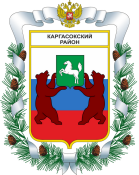 МУНИЦИПАЛЬНОЕ ОБРАЗОВАНИЕ «Каргасокский район»ТОМСКАЯ ОБЛАСТЬДУМА КАРГАСОКСКОГО РАЙОНАДума  Каргасокского района  РЕШИЛА:1. Внести изменения в п.8 Порядка предоставления иных межбюджетных трансфертов бюджетам сельских поселений и их расходования, заменив слова «Форма  соглашения устанавливается  соответствующим  главным  распорядителем средств районного бюджета» словами: «Форма соглашения устанавливается Управлением финансов Администрации Каргасокского района».2. Настоящее решение вступает в силу на следующий день после его опубликования в установленном порядке.Председатель ДумыКаргасокского района                                                                                            С.С.ВинокуровИ.о. Главы Каргасокского района 							Ю.Н.Микитич РЕШЕНИЕ РЕШЕНИЕ РЕШЕНИЕ РЕШЕНИЕ 26.08.2021с. Каргасок№79 О внесении изменений в решение Думы Каргасокского района от 18.02.2015 № 346 «Об утверждении Порядка предоставления иных межбюджетных трансфертов бюджетам сельских поселений и их расходования»В соответствии со ст.142.4 Бюджетного кодекса Российской Федерации